KENDRIYA VIDYALAYA BSF GOKUL NAGAR 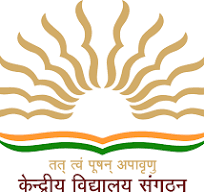 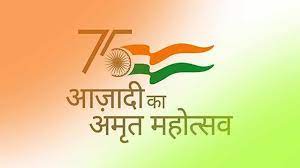 BISHALGARH, SEPAHIJALA, TRIPURA- 7999102बिशालगढ़, सिपाहीजाला, त्रिपुरा – 799910(शिक्षा मंत्रालय, भारत सरकार के अधीन एक स्वायत्त निकाय)Phone: 0381-2999350 – 2999351 – 2361247  Ext.-365Email id: kendriyavidyalayabsfgokulnagar@gmail.comWebsite: http://bsfgokulnagar.kvs.ac.inWALK IN INTERVIEWS FOR THE SESSION 2023-24Online applications are invited from eligible candidates for the Empanelment/Engagement of part time/contractual teachers and other staff on purely contractual basis to be engaged against the vacancy as and when arises during the session 2024-25. The ONLINE APPLICATION FORM is available in ANNOUNCEMENT link at school website https://bsfgokulnagar.kvs.ac.in from 10-02-2023. The online application will be closed on 17-02-2024(11:59 PM). The google form link is:  https://forms.gle/zJgVCDe9uVr31dWJ6